ООО «ПОГРУЗЧИК-СЕРВИС»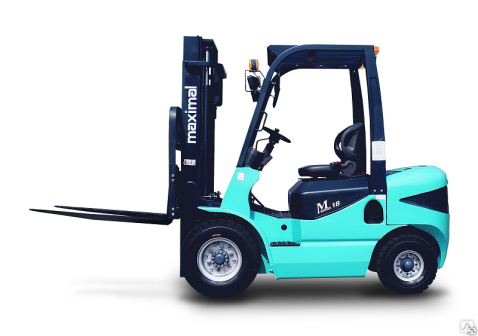 Приглашает на постоянную работу выпускников техникума по профессиям:- Автослесарь- Моторист транспортных средств- Водитель категории В, СОсновным видом деятельности компании является: Техническое обслуживание и ремонт прочих автотранспортных средствЗ/п – от 40т.рублейАдрес: ул. 60 лет Октября, 168К/т: 8(391) 21.78.585 - Ксения